الأقدم الأعظم قد ظهر النور من أفق الطور...حضرت بهاءاللهأصلي عربي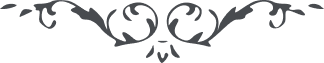 كتاب مبين - آثار قلم اعلى – جلد 1، لوح رقم (229)، 153 بديع، صفحه 482الاقدم الاعظمقد ظهر النور من افق الطور و السینآء ینادی لک الحمد یا محبوب العالمین بما وجدت عرف الوصل من قمیص اسمک القریب یشهد الیوم کل الاشیآء بان الملک لله فاطر السمآء و لکن الناس فی حجاب عظیم ان الذین خرقوا الاحجاب اولئک فازوا بلقآء الله فی المآب الا انهم من الفآئزین من الناس من منع بالمال عن المآل و منهم من اشتغل بالنسآء غافلا عن الله رب الکرسی الرفیع طوبی لقوی کسر صنم الآمال مقبلا الی العزیز المتعال لعمری انه ممن قرت به عیون المخلصین و البهآء  علیه و علیک من لدن عزیز حمید